WISKUNDELes 3: Cijferen: Optellen en aftrekkenMaak één kant van het scheurblaadje van les 3.SPELLINGWoordpakket 2Schrijf de woorden in de juiste kolom.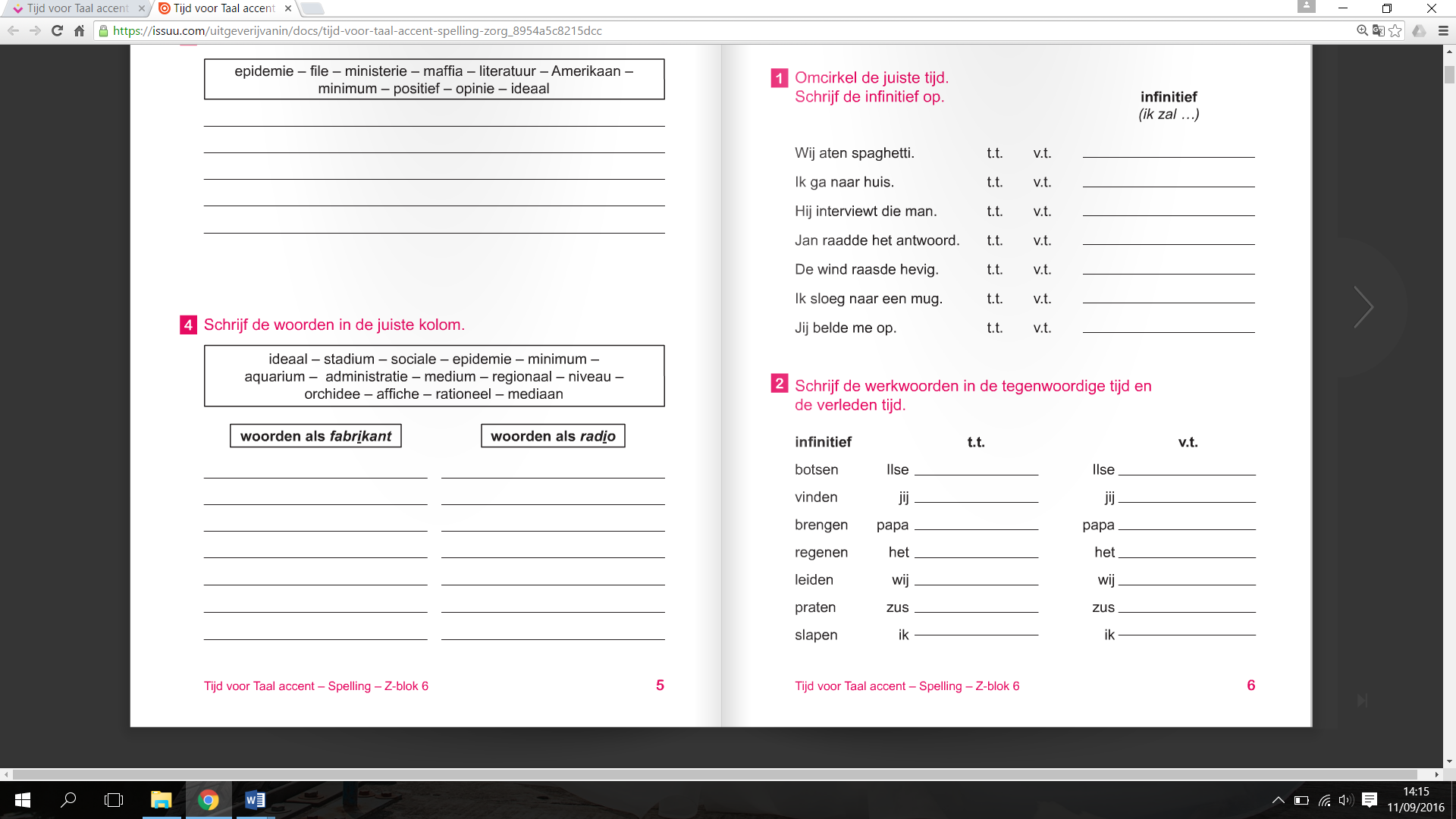 Maak een goede zin.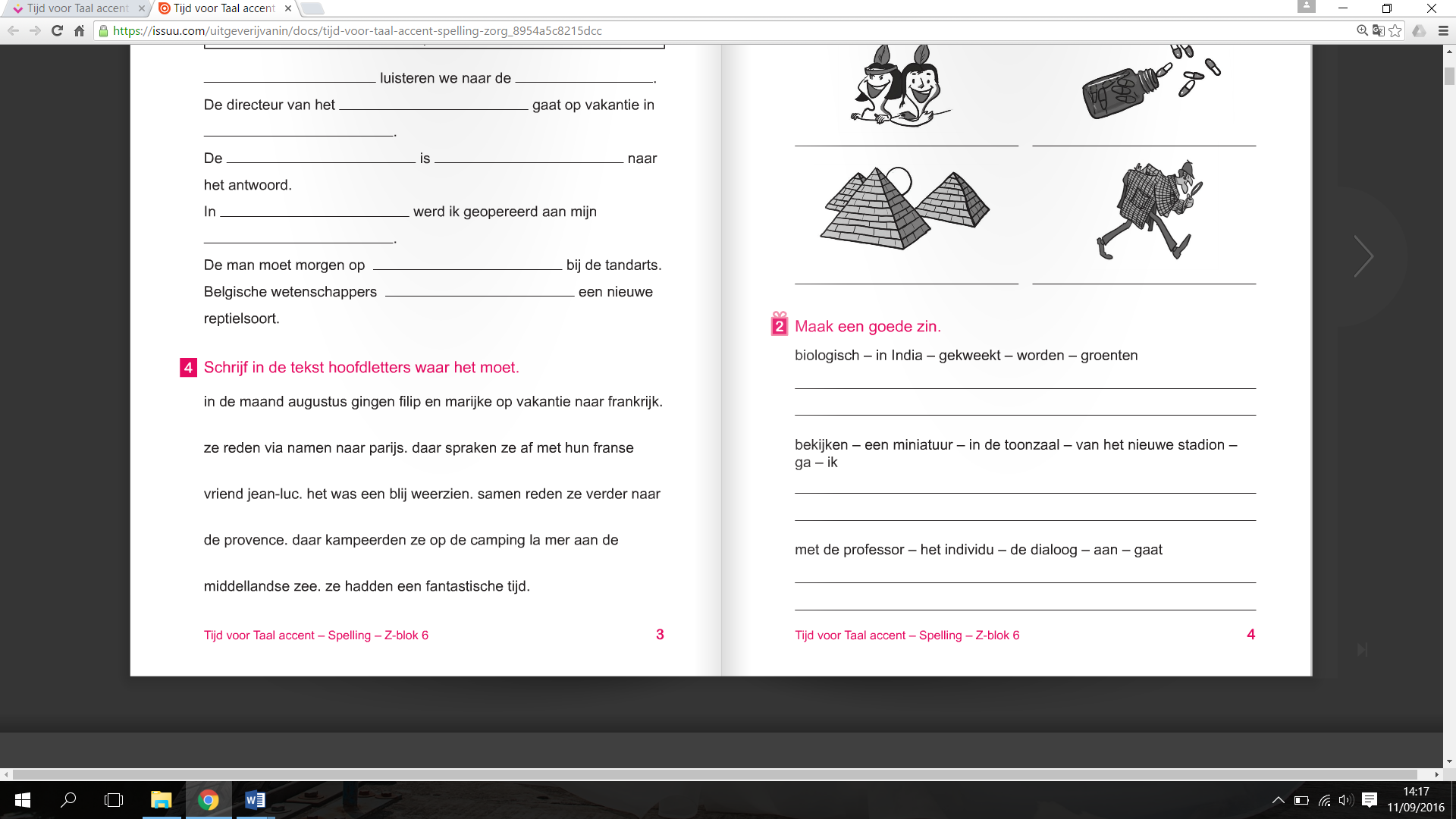 PUZZELTJEZoek een goede mop die je morgen in de klas kan komen vertellen. Schrijf ze hier op.………………………………………………………………………………………………………………………………………………………………………………………………………………………………………………………………………………………………………………………………………………………………………………………………………………………………………………………